المملكة العربية السعودية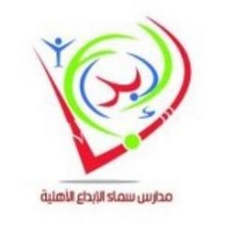 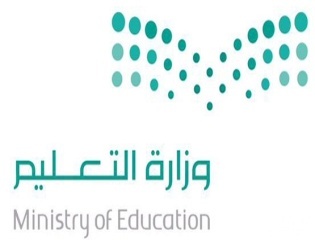 وزارة التعليــــــــــــمالإدارة العامة للتربية والتعليم بمنطقة الجوف                                                                               ابتدائية سماء الإبداع الأهلية          المعلم :                                                                                                               المشرف : مالأسبوعالمهارةالمهارةالمهارةاليومالحصةنفذلم ينفذملاحظات1     الأولذكر سبب حدوث الليل والنهارذكر سبب حدوث الليل والنهارذكر سبب حدوث الليل والنهارالاثنين6/6الثالثة2     الثانيذكر سبب حدوث الفصول الأربعة.ذكر سبب حدوث الفصول الأربعة.ذكر سبب حدوث الفصول الأربعة.الأربعاء8/6الخامسة3الثالثترتيب أطوار القمر من خلال مجموعة من الصورترتيب أطوار القمر من خلال مجموعة من الصورترتيب أطوار القمر من خلال مجموعة من الصورالخميس9/6الثالثة4الرابعتعداد مكونات النظام الشمسيتعداد مكونات النظام الشمسيتعداد مكونات النظام الشمسيالاثنين13/6الثالثة5   الخامسالمقارنة بين خواص بعض المواد الصلبة من خلال قراءة الصورالمقارنة بين خواص بعض المواد الصلبة من خلال قراءة الصورالمقارنة بين خواص بعض المواد الصلبة من خلال قراءة الصورالأربعاء15/6الخامسة6السادسذكر سبب حدوث الليل والنهارذكر سبب حدوث الليل والنهارذكر سبب حدوث الليل والنهارالخميس16/6الثالثة7السابعتحديد بعض خواص السوائل والغازات من خلال مقارنة عينات مختلفةتحديد بعض خواص السوائل والغازات من خلال مقارنة عينات مختلفةتحديد بعض خواص السوائل والغازات من خلال مقارنة عينات مختلفةالاثنين20/6الثالثة8الثامناختباراتاختباراتاختباراتاختباراتاختباراتاختبارات9التاسعالتطبيق العملي لأنواع القوى (الدفع، السحب، الجاذبية، الاحتكاك )التطبيق العملي لأنواع القوى (الدفع، السحب، الجاذبية، الاحتكاك )التطبيق العملي لأنواع القوى (الدفع، السحب، الجاذبية، الاحتكاك )الخميس30/6الثالثة10العاشرتحديد قطبي المغناطيس وكيف يحدث التجاذب والتنافر بينهماتحديد قطبي المغناطيس وكيف يحدث التجاذب والتنافر بينهماتحديد قطبي المغناطيس وكيف يحدث التجاذب والتنافر بينهماالخميس7/7الثالثة11الحادي عشرمعرفة مفهوم الحرارة .معرفة مفهوم الحرارة .معرفة مفهوم الحرارة .الخميس14/7الثالثة12الثاني عشرلتمثيل لأشكال الكهرباء (المتحركة، الساكنة)لتمثيل لأشكال الكهرباء (المتحركة، الساكنة)لتمثيل لأشكال الكهرباء (المتحركة، الساكنة)الخميس21/7الثالثة13الثالث عشرذكر بعض استخدامات الكهرباءذكر بعض استخدامات الكهرباءذكر بعض استخدامات الكهرباءالخميس28/7الثالثة14الرابع عشرعمل نموذج لدائرة كهربائية بسيطةعمل نموذج لدائرة كهربائية بسيطةعمل نموذج لدائرة كهربائية بسيطةالخميس6/8الثالثةالخامس عشراختبارت اختبارت اختبارت اختبارت اختبارت اختبارت 